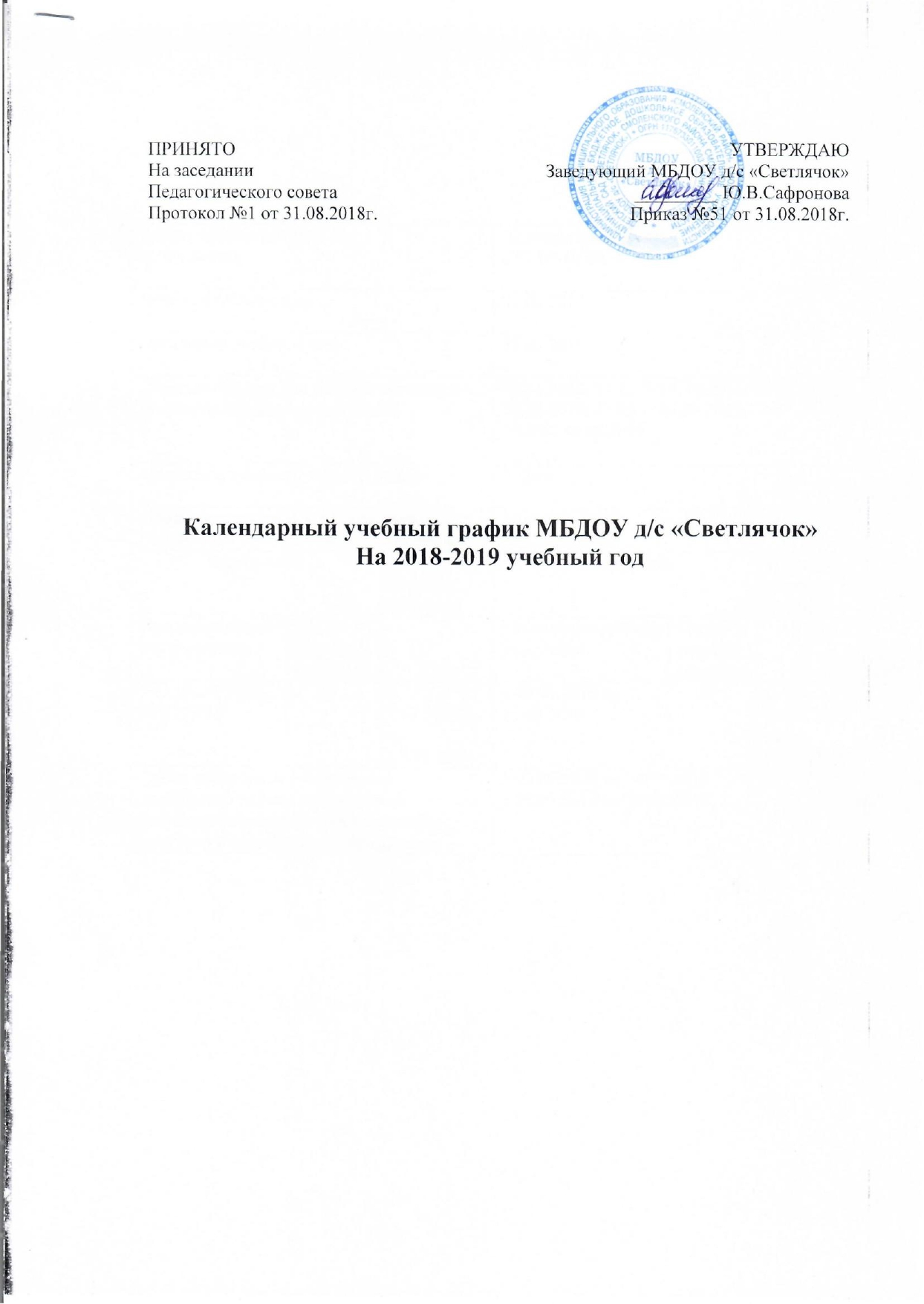 Режим работы МБДОУ д/с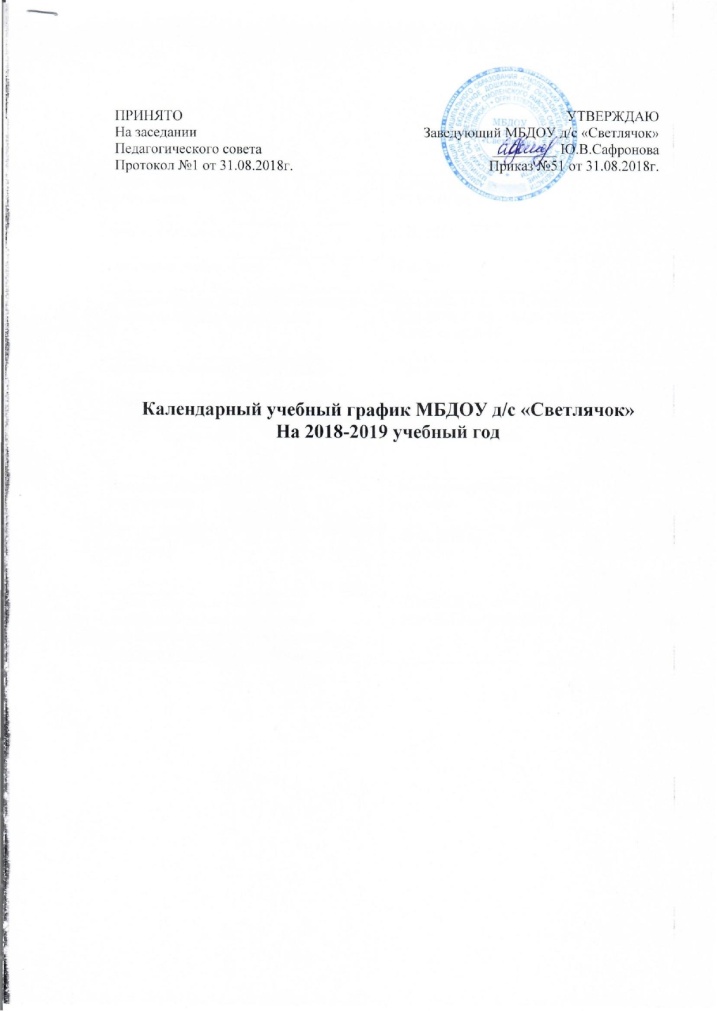 «Светлячок»Режим работы МБДОУ д/с«Светлячок»Режим работы МБДОУ д/с«Светлячок»Понедельник-пятница с 07.00-19.00Понедельник-пятница с 07.00-19.00Понедельник-пятница с 07.00-19.00Начало учебного годаНачало учебного годаНачало учебного года01.09.201801.09.201801.09.2018Окончание учебного годаОкончание учебного годаОкончание учебного года31.05.201931.05.201931.05.2019Дополнительные дни отдыха, связанные с государственными праздникамиДополнительные дни отдыха, связанные с государственными праздникамиДополнительные дни отдыха, связанные с государственными праздниками05.11.2018, 31.12.2018, 01.01. – 08.01.2019,08.03.2019, 01.05. – 03.05.2019,09.05 – 10.05.201905.11.2018, 31.12.2018, 01.01. – 08.01.2019,08.03.2019, 01.05. – 03.05.2019,09.05 – 10.05.201905.11.2018, 31.12.2018, 01.01. – 08.01.2019,08.03.2019, 01.05. – 03.05.2019,09.05 – 10.05.2019Продолжительность учебной неделиПродолжительность учебной неделиПродолжительность учебной недели5 дней5 дней5 днейПродолжительность учебного года(количества полных недель) в том числе:Продолжительность учебного года(количества полных недель) в том числе:Продолжительность учебного года(количества полных недель) в том числе:36 недель36 недель36 недельI полугодиеI полугодиеПериод каникул(зимних)II полугодиеII полугодиеПериод каникул(летних)Продолжительно сть полугодияЧисло недель(полных)Продолжительность полугодияЧисло недель(полных)с 01.09.2018 по30.12.201816с 25.12.2018по 08.01.2019с 09.01.2019 по31.05.201920с 01.06.2019по 31.08.2019Сроки проведения мониторинга достижения детьми планируемыхрезультатов освоения образовательных программа дошкольного образованияСроки проведения мониторинга достижения детьми планируемыхрезультатов освоения образовательных программа дошкольного образованияСроки проведения мониторинга достижения детьми планируемыхрезультатов освоения образовательных программа дошкольного образованияс 03.09.2018 по 14.09.2018,с 20.05.2019 по 31.05.2019с 03.09.2018 по 14.09.2018,с 20.05.2019 по 31.05.2019с 03.09.2018 по 14.09.2018,с 20.05.2019 по 31.05.2019